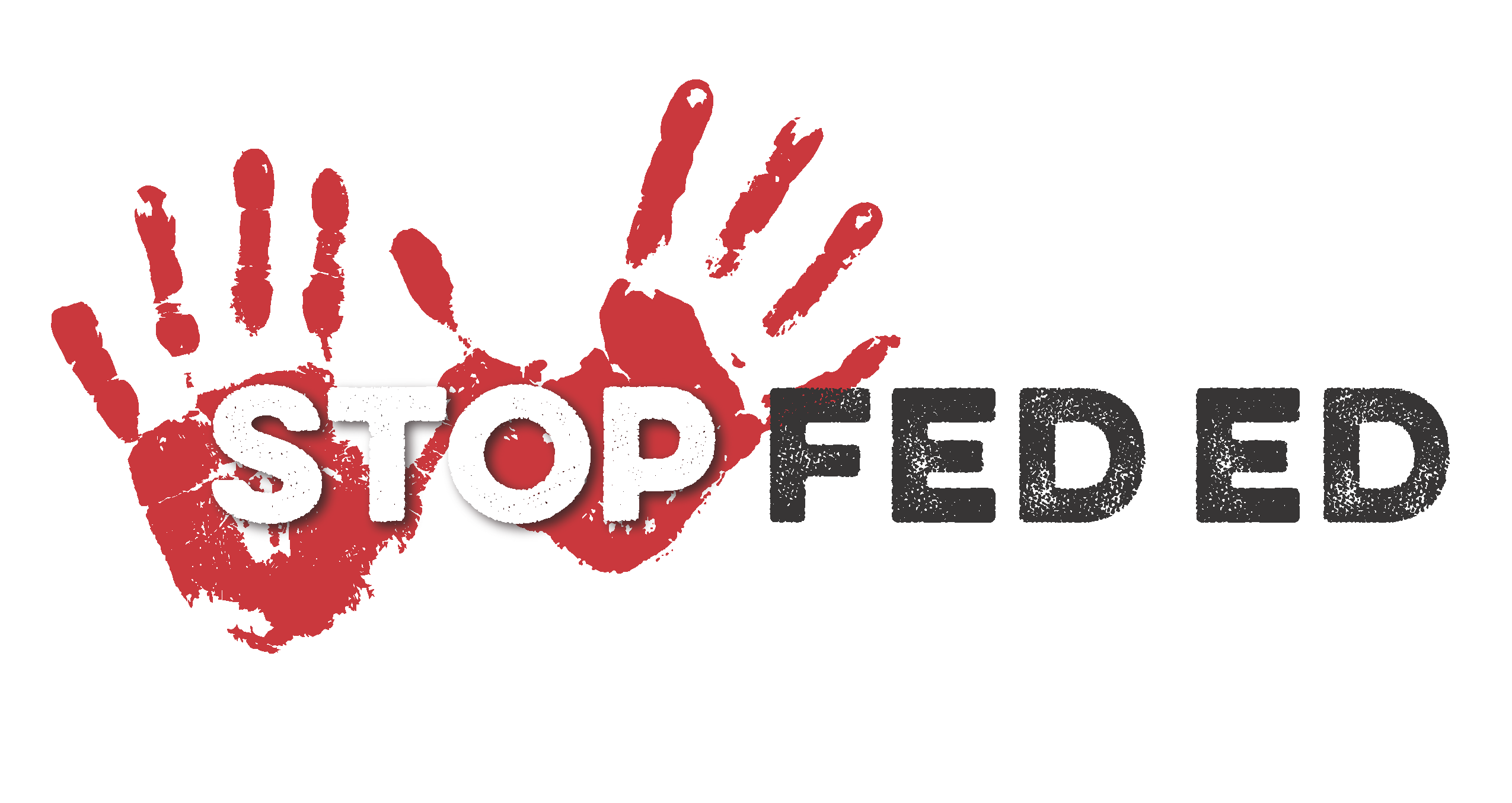 NEWS ADVISORY FOR: SATURDAY, JANUARY 30TH 1:00 PMCONTACT: Karen Bracken 215-692-2147HOUSTON -- United States Parents Involved in Education announces “Stop Fed Ed”, a campaign to urge presidential and congressional candidates to pledge support for shutting down the federal Department of Education. Speakers: Alice Linahan, Karen Bracken, and Christel Swasey. Crown Plaza Hotel, Houston. 